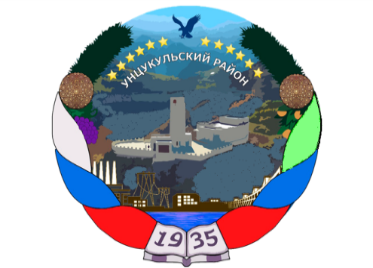 РЕСПУБЛИКА ДАГЕСТАНГЛАВА  МУНИЦИПАЛЬНОГО ОБРАЗОВАНИЯ«УНЦУКУЛЬСКИЙ РАЙОН»Индекс 368950  РД, пос. Шамилькала, ул.М.Дахадаева,3  тел.55-64-85e-mail:mo_uncuk_raion@mail.ruПОСТАНОВЛЕНИЕот  «___» _________ 2021 г. № ____Об организации сельскохозяйственной микропереписи 2021 годана территории муниципального образования «Унцукульский район»Республики ДагестанВ целях реализации пункта 2 статьи 5 Федерального закона от 21 июля 2005г. № 108-ФЗ «О Всероссийской сельскохозяйственной переписи» и во исполнение постановления Правительства Российской Федерации от 29 августа 2020г. №1315 «Об организации сельскохозяйственной микропереписи 2021 года», постановление Правительства Республики Дагестан от 02 февраля 2021г. №11 «Об организации сельскохозяйственной микропереписи 2021 года на территории Республики Дагестан», постановляю: 1. Утвердить состав комиссии по проведению  сельскохозяйственной микропереписи 2021 года на территории муниципального образования «Унцукульского района» Республики Дагестан (прилагается).2. Утвердить прилагаемое Положение о комиссии по проведению сельскохозяйственной микропереписи 2021 года на территории муниципального образования «Унцукульского района».3. Отделу сельского хозяйства администрации муниципального образования «Унцукульский район» Республики Дагестан (ответственный начальник отдела Якубов Д.А.) оказать содействие Территориальному органу статистики по муниципальному образованию  «Унцукульский район» Республики Дагестан в привлечении граждан, проживающих на территории муниципального образования «Унцукульский район» Республики Дагестан к сбору сведений об объектах сельскохозяйственной микропереписи, а также в подборе помещений, пригодных для обучения и работы лиц, осуществляющих сбор сведений об объектах сельскохозяйственной микропереписи, хранения переписных листов и иных документов сельскохозяйственной микропереписи.4. Контроль за выполнением настоящего постановления возложить на заместителя главы администрации муниципального образования «Унцукульский район» Республики Дагестан Абдулхаликова Карамагомеда Гаджиевича.Глава МО«Унцукульский район»                                                   И.Нурмагомедов                    Утвержден      постановлением главы МО         «Унцукульский район»от «___»_________ 2021 г. № ___      Состав комиссиипо проведению сельскохозяйственной микропереписи 2021года на территории муниципального образования «Унцукульский район» Республики Дагестан.Нурмагомедов И.М.          -           глава администрации МО «Унцукульский район»                                                         (председатель комиссии)Абдулхаликов К.Г.            -          заместитель главы администрации МО                                                                «Унцукульский район» (заместитель председателя                                                           комиссии) Пайзулаев П.С.                   -          ведущий специалист-муниципальный статист                                                            администрации МО «Унцукульский район»                                                        (секретарь комиссии)	члены комиссии:Алиева П.М                         -          руководитель аппарата администрации МО                                                              «Унцукульский район»Якубов Д.А                          -         начальник отдела сельского хозяйства                                                         администрации МО «Унцукульский район» Шамсудинов Ж.М              -          начальник отдела финансов                                                                                                                                                   администрации МО «Унцукульский район»Адуев М.М.                         -          начальник отдела экономики                                                          администрации МО «Унцукульский район»Абдулхаликов А.Г.             -          начальник МУК «Служба жилищно-                                                          коммунального хозяйства администрации МО                                                           «Унцукульский район»Магомедов. Г.Г.                  -          начальник ГБУ РД «Унцукульские РВУ»Абдулаев Н.А.                     -          главный специалист отдела сельского хозяйства                                                                 администрации МО «Унцукульского района»Адбулаев Х.М                     -          глава администрации МО  «сельсовет                                                           Унцукульский» Магомедов М.М.                 -          глава администрации МО «село Гимры»                   Утвержден      постановлением главы МО         «Унцукульский район»от «___»_________ 2021 г. № ___      ПОЛОЖЕНИЕо комиссии по проведению сельскохозяйственной микропереписи 2021 года на территории муниципального образования «Унцукульский район» Республики ДагестанКомиссия по проведению сельскохозяйственной микропереписи 2021 года на территории муниципального образования «Унцукульский район» Республики Дагестан (далее – Комиссия) является координационным органом, образованным для обеспечения согласованных действий муниципальных образований МО «Унцукульский район» РД по подготовке и проведению сельскохозяйственной микропереписи 2021 года на территории муниципального образования «Унцукульский район» Республики Дагестан.Комиссия в своей деятельности руководствуется Конституцией Российской Федерации, федеральными конституционными законами, федеральными законами, указами и распоряжениями Президента Российской Федерации, постановлениями и распоряжениями Правительства Российской Федерации, настоящим Положением и иными правовыми актами Республики Дагестан.Основными задачами Комиссии является: - организация взаимодействия органов исполнительной власти и местного самоуправления в целях подготовки и проведения сельскохозяйственной микропереписи; - оперативное решение вопросов, связанных с подготовкой и проведением сельскохозяйственной микропереписи.4. Комиссия для осуществления возложенных на нее задач: - рассматривает вопросы взаимодействия органов местного самоуправления по подготовке и проведению сельскохозяйственной микропереписи; - обеспечивает согласованность действий органов местного самоуправления по подготовке и проведению сельскохозяйственной микропереписи; - осуществляет контроль за ходом подготовки и проведения сельскохозяйственной микро переписи; - рассматривает предложения по вопросам поощрения физических и юридических лиц, принимавших активное участие в подготовке и проведении сельскохозяйственной микропереписи.Комиссия имеет право: - заслушивать информацию от представителей муниципальных образований муниципального образования «Унцукульский район» Республики Дагестан и заинтересованных организаций  в проведении сельскохозяйственной  микропереписи; - запрашивать у органов местного самоуправления необходимые материалы по вопросам подготовки и проведения сельскохозяйственной микропереписи; - направлять в органы местного самоуправления рекомендации по вопросам, связанным с решением возложенных на Комиссию задач; - привлекать к работе Комиссии представителей местного самоуправления, представителей общественных и религиозных объединений, средств массовой информации; - создавать рабочие группы для рассмотрения вопросов, связанных с решением возложенных на Комиссию задач.6.Комиссия формируется в составе председателя Комиссии, которым является главы муниципального образования «Унцукульский район» Республики Дагестан,  заместителя председателя Комиссии, ответственного секретаря, иных членов Комиссии, имеющих право решающего голоса.В Комиссию включаются представители местного самоуправления, общественных организаций, средств массовой информации.7. Председатель Комиссии руководит деятельностью Комиссии, определяет порядок рассмотрения вопросов, утверждает планы работы Комиссии и повестку заседания Комиссии, ведет заседания Комиссии, обеспечивает исполнение возложенных на Комиссию задач.Во время отсутствия председателя Комиссии его обязанности исполняет заместитель председателя Комиссии.8. Ответственный секретарь Комиссии организует проведение заседания Комиссии, формирует повестку дня заседания, информирует членов Комиссии об очередном заседании, а также ведет и оформляет протокол заседания Комиссии.9. Заседания Комиссии проводится по мере необходимости в соответствии с планом работы Комиссии, утверждаемым председателем Комиссии.Заседание Комиссии считается правомочным, если на нем присутствует более половины членов Комиссии.Член комиссии в случае невозможности его участия в заседании Комиссии вправе направить  в Комиссию в письменной форме свои предложения и замечания по существу рассматриваемых вопросов.10. Решение Комиссии принимаются простым большинством голосов присутствующих на заседании членов Комиссии путем открытого голосования. В случае равенства голосов решающим является голос председательствующего на заседание Комиссии.Решение Комиссии оформляются протоколом заседания, который подписывается председателем Комиссии. Решения Комиссии носят рекомендательный характер.11. Копии протокола заседания Комиссии в течение 3 рабочих дней со дня его подписания направляются органам местного самоуправления муниципального образования «Унцукульский район» Республики Дагестан.12. По вопросам, требующим решения Главы администрации муниципального образования «Унцукульский район» Республики Дагестан Комиссия вносит соответствующие предложения.13. Организационно-техническое обеспечение деятельности Комиссии осуществляется администрацией муниципального образования «Унцукульский район» Республики Дагестан.